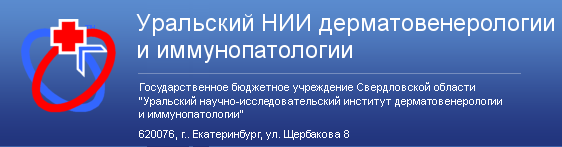 УТВЕРЖДАЮДиректор ГБУ СО «УрНИИДВиИ»д.м.н., профессор Кунгуров Николай Васильевич___________________________________(подпись и печать)ОТЧЕТо результатах клинического испытания эффективности и безопасности применения средств линии «Лостерин» в комплексной терапии больных псориазом и экземой легкой и средней тяжести.Клиническая база: ГБУ СО «Уральский научно-исследовательский институт дерматовенерологии и иммунопатологии»Руководитель исследования: ведущий научный сотрудник научного клинического отдела, д.м.н., профессор Филимонкова Нина НиколаевнаЕкатеринбург2019 ВведениеХронический дерматоз псориаз – одна из актуальнейших медико-социальных проблем современной дерматологии. «Болезнь цивилизации» – так называют сегодня псориаз в виду значительного удельного веса в структуре заболеваний человека (Кунгуров Н.В. и соавт., 2011; Молочков В.А., 2007; Nair R.P. et al., 2006). Важность генетической детерминанты в развитии псориаза была четко показана в ряде эпидемиологических исследований (Farley E., 2011).   Один из самых доказанных факторов риска псориаза – наличие HLA-Cw6 (Nair RP 2006), который обнаруживается у 10 % здорового населения и у 50 % пациентов с псориазом. Особое значение в наследовании псориаза придается гену 6р21.3 (PSOR-1), кодирующему белки - участники регуляции пролиферации кератиноцитов (Rivera-Munoz E., 2011). Установлено, что локус  PSORS1, расположенный на коротком плече 6-й хромосомы (6р21.3) является главным местом предрасположенности к псориазу  (Хайрутдинов В.Р., 2011; Gudjonsson J.E. , 2009). Для реализации мультифакториального заболевания недостаточно соответствующей генетической конституции индивида, необходим также фактор или комплекс факторов среды, запускающих формирование мутантного фенотипа (или болезни) (Кунгуров Н.В., Филимонкова Н.Н. и соавт., 2011; Huerta C., 2007).           Среди известных эндогенных и экзогенных факторов окружающей среды наиболее частым и значимым был отмечен стресс -  фактор дебюта и аггравации псориаза (Nestle F.O., 2009; Menter A., 2011). 	В настоящее время в патогенезе псориаза иммунный механизм рассматривается ведущим, вне зависимости от возможных пусковых механизмов (Кунгуров Н.В., Филимонкова Н.Н., Тузанкина И.А., 2002; Nestle F., 2004; Phillips C.M., 2010). При стимулировании лимфоцитов высвобождаются воспалительные цитокины, такие как фактор некроза опухоли (TNF-а), интерлейкины IL-17 и IL-22 (Phillips C.M., 2010). Многочисленные исследования последнего времени показали важную роль системной воспалительной реакции (СВР) в патогенезе псориаза. Разнообразные клинические проявления псориаза характеризуют его как медико-социальную проблему, псориатическую болезнь. Активность воспалительных изменений и тяжесть проявлений, оцениваются  стандартизованным методом индекса PASI (Psoriasis Area and Severity Index),  который учитывает   площадь пораженных  участков кожи (%) и  выраженность основных симптомов заболевания:  эритемы (Э), инфильтрации (И) и шелушения (Ш) в 4 локализациях процесса с бальной оценкой  от 0 до 4. Значения PASI  в пределах до 10 баллов характеризуют легкое течение заболевания, до 20-30 баллов – среднюю тяжесть процесса, а индекс PASI, определяемый более 30 баллов (максимальное значение  индекса 72 балла), свидетельствует о тяжелом течении псориатического процесса.Проблема эффективной терапии больных псориазом остается одной из наиболее актуальных в современной дерматологии, в связи с хроническим, рецидивирующим течением заболевания, сложностью патогенетических механизмов развития дерматоза, несмотря, на значительное число исследовательских работ и появление новых лекарственных средств (Кунгуров Н.В., Матусевич С.Л., Филимонкова Н.Н. и соавт., 2015; Luba K.M., et al. 2006 и др.).Целью терапии больных псориазом является достижение клинической ремиссии процесса с уменьшением активности воспаления, нормализацией процессов кератинизации и ликвидация инфильтрации кожи иммунокомпетентными клетками. В большинстве случаев (65,0 – 75,0% пациентов) манифестации псориаза носят легкий или умеренный характер, занимают менее 10% поверхности тела и подлежат терапии в амбулаторном режиме с использованием топических средств и методов. При проведении комплексной терапии больных псориазом с тяжелыми распространенными высыпаниями, когда назначаются фотохимиотерапия, цитостатические, иммуносупрессивные средства, системные ретиноиды, наружное медикаментозное лечение также играет существенную роль.  В патогенезе другого распространенного дерматоза - хронической рецидивирующей экземы – также ведущая роль принадлежит иммунному воспалению в коже на фоне подавления клеточного и гуморального иммунитета, угнетения неспецифической резистентности и иммуногенетических особенностей организма. Разнообразие клинических проявлений и стадийность течения экзематозного процесса также создают проблемы в проведении эффективной терапии заболеванияНаиболее активными средствами противовоспалительной топической терапии являются глюкокортикоидные гормоны (ГКСГ), обладающие вазоконстрикторным и мембраностабилизирующим действием, оказывающие супрессирующее действие на иммунные факторы со снижением количества и функциональной активности лимфоцитов, ингибицией продукции провоспалительных цитокинов, уменьшением пролиферации клеток в зоне поражения. Наиболее активными в терапии псориаза являются современные ГКСГ - метилпреднизолона ацепонат, бетаметазона дипропионат из группы сильных топических стероидов, для которых характерны высокая эффективность и безопасность при курсовой терапии. Весьма широк спектр ГКСГ препаратов, назначаемых в терапии различных вариантов экземы.В то же время, практика показывает, что несмотря на наличие значительного спектра средств топического действия и их лекарственных форм,  не всегда достигается ожидаемый эффект терапии, а выбор наружных препаратов производится эмпирически. В целях повышения эффективности терапии больных псориазом, экземой возникает необходимость разработки  оптимизированного дифференцированного подхода к назначению наружного лечения с учетом стадии  развития процесса, остроты патофизиологических проявлений и выраженности отдельных клинических симптомов в типичных локализациях заболевания.В дерматологии в наружной терапии используются средства нафталанской нефти, добываемой в Азербайджане. Данные препараты применяются как рассасывающие, дезинфицирующие и болеутоляющие средства, оказывают гипосенсибилизирующее и противозудное действие. Кроме того, нафталанская нефть обладает противовоспалительными  свойствами, нормализует деятельность центральной нервной системы, оказывает положительное влияние на железы внутренней секреции, сердце, процессы кроветворения. Нафталанская нефть и препараты нафталана назначаются:При лечении кожных заболеваний, таких как: атопический дерматит, экзема (себорейная, хроническая, микробная), стрептококковое импетиго, рожистое воспаление, фурункулёз, нейродермит; в терапии псориаза нафталанская нефть используется в стационарной и регрессирующей стадии заболевания.При ожогах I и II степени, вяло заживающих ранах и язвах кожи, пролежнях как эпителизирующие средства.Нафталан, обладая противовоспалительным действием и способностью угнетать чувствительность рецепторов кожи, назначается при подострых воспалительных процессах.Цель исследования: целью данного исследования является сравнение эффективности и безопасности применения препаратов линии Лостерин (густая нафталановая эмульсия, крем нафталановый классический, гель для душа нафталановый) и средств стандартной наружной терапии в комплексной терапии больных псориазом и экземой легкой и средней степени тяжести.Открытое сравнительное проспективное наблюдательное  исследование в параллельных группах проводилось в отделении хронических дерматозов ГБУ СО «УрНИИДВиИ» РФ с декабря 2018 г. по июнь 2019 г.В исследовании приняли участие 15 больных вульгарным псориазом легкой и средней степени тяжести, стационарной стадии, 15 пациентов с экземой умеренной степени активности  и две контрольные группы по 10 человек.Пациенты находились на стационарном и амбулаторном лечении.Критерии включения:В исследование включены 30 пациентов, соответствующие следующим критериям:Желание больного участвовать в исследовании;Пациенты мужского и женского пола в возрасте от 18 лет и старше;Наличие вульгарного псориаза легкой и средней степени тяжести, истинной экземы хронического течения, умеренной степени активности; Отсутствие беременности и периода лактации при скрининге; Возможность следовать требованиям протокола. Критерии исключения:Пациенты с тяжелой степенью хронических дерматозов;Наличие повышенной чувствительности на любой из компонентов препарата;Возраст участников менее 18 лет;Беременность и период лактации;Наличие печеночной и тяжелой почечной недостаточности;Наличие данных о злоупотреблении алкоголем, наркотическими веществами;Наличие других кожных заболеваний;Участие в других клинических исследованиях.Критерии вывода пациентов из исследования:Пациент выводится из исследования в следующих случаях:Появление тяжелых нежелательных побочных реакций, требующих отмены препарата;Отказ от продолжения проводимой терапии и/или участия в исследовании;Нарушение схемы применения препарата.Среди 15 пациентов с псориазом было 9 мужчин и 6 женщин в возрасте от 18 до 69 лет; без наследственной предрасположенности 10 человек (возраст с 32 лет) и с таковой – 5 человек (до 31 года); с преобладающей давностью заболевания от 5 до 20 лет; ежегодными обострениями 2-3 раза в год (13 пациентов), без ремиссии – 2 пациента. При включении в исследование все пациенты предъявляли жалобы на умеренный зуд, сухость кожных покровов, шелушение бляшек. Большинство пациентов отметило провоцирующим фактором стресс (9 человек), в остальных случаях причина обострения не ясна. Следует отметить широкий спектр коморбидных состояний и их сочетание у некоторых пациентов – гипертоническая болезнь I-II степени, сахарный диабет II типа, хронический гастрит, хронический холецисто-холангит, хронический колит, подагра, хронический тонзиллит.При обследовании пациентов до назначения терапии общие анализы крови и мочи были в пределах нормы, за исключением единичного снижения уровня гемоглобина (коморбидность) и повышения уровня СОЭ (артропатия). В биохимическом анализе крови у 4 пациентов был повышен уровень ферментов АЛТ, АСТ и единичные повышения уровня глюкозы, общего холестерина и ТТГ.Дерматологический индекс качества жизни (ДИКЖ) характеризует уровень влияния кожного заболевания на жизнь пациента. У половины обследуемых больных псориазом (7 человек – 15,6 балла) заболевание оказывало очень сильное влияние на жизнь, у 4 пациентов – чрезвычайно сильное влияние (26 баллов), умеренное влияние у 3 пациентов (12,6 балла) и в 1 случае – незначительное влияние (7 баллов).Средний уровень PASI в группе до проводимой терапии 28,4±2,3 балла.На фоне стандартной терапии псориаза предложена схема назначения комбинированной наружной терапии: крем нафталановый классический 1 раз в день (утром), густая нафталановая эмульсия 1 раз в день (на ночь). Ограничений по площади нанесения препаратов не было.Густая нафталановая эмульсия имеет тот же состав активных действующих веществ, что и крем, но в отличие от крема, обладает более густой и жирной основой, медленнее впитывается в кожу, глубже проникает во внутренние слои эпидермиса и отличается увеличенной продолжительностью действия.В качестве ежедневного гигиенического ухода пациенты в обеих группах (псориаз и экзема) использовали нафталановый гель для душа «Лостерин». Iа (контрольная, 10 человек) группа (средний индекс PASI 25,6±1,8 балла) - стандартная топическая терапия – 2-3% салициловая мазь, крем бетаметазона дипропионат. Пациенты обеих групп также получали стандартную терапию (физиологический раствор 200 мл в\в капельно, гепато- и ангиопротекторы, антигистаминные препараты, витамины группы В, А).Исследование включало 3 контрольных визита пациентов: 1-ый через неделю, 2-ой через 2 недели, 3-ий – через 6 недель. При каждом визите проводилась оценка жалоб пациентов, клинической картины заболевания, эффективности лечения, безопасности и переносимости препаратов.Также группа больных экземой (умеренной степени активности) – 15 пациентов – комбинированная терапия: крем нафталановый классический 1 раз в день (утром), густая нафталановая эмульсия 1 раз в день (на ночь). IIа – (контрольная, 10 человек) группа - стандартная топическая терапия – танниновые примочки, 2-3% салициловая мазь, крем бетаметазона дипропионат. В качестве ежедневного гигиенического ухода пациенты в обеих группах использовали нафталановый гель для душа «Лостерин».Пациенты обеих групп получали стандартную терапию экземы. Через 1, 2 и 6 недель была оценена эффективность лечения, безопасность и переносимость препаратов во всех группах. После завершения терапии было проведено сравнение результатов терапии I, II и контрольных групп соответственно.Критерии оценки переносимости препарата:Отличная переносимость – отсутствие нежелательных явлений.Хорошая переносимость – нежелательных явлений незначительной выраженности, не требующие отмены средства.Удовлетворительная переносимость – наличие нежелательных явлений легкой или умеренной выраженности, требующие временной отмены средства.Неудовлетворительная переносимость – наличие нежелательных явлений, в том числе серьезных нежелательных реакций, требующих отмены средства. Результаты и обсуждение.Пациенты с псориатическим процессом стационарной стадии и средней степени тяжести отметили хорошую эффективность и переносимость исследуемых наружных средств: крем нафталановый классический 1 раз в день (утром), густая нафталановая эмульсия 1 раз в день (на ночь) и гель для душа «Лостерин».                                                                                                       Табл. 1На визите пациентов через неделю отмечено улучшение у 10 пациентов (66,7%), через 2 недели – у 11 пациентов (73,3%) и на последнем визите – значительное улучшение у 4 пациентов (26,7%) и клиническое выздоровление – у 11 (73,3%). Данный результат подтверждается снижением индекса PASI в 2,5 раза и индекса ДИКЖ – в 2-3 раза. Рис.1Динамика показателей индекса PASI у больных псориазом на фоне стандартной терапии с применением крема, эмульсии и геля для душа «Лостерин»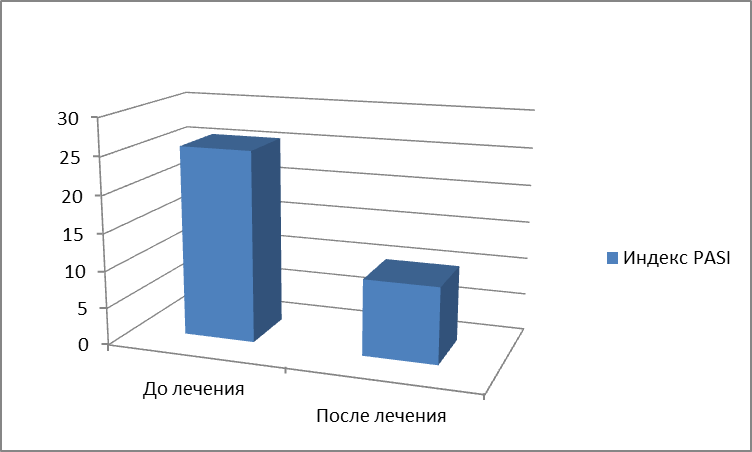 Рис. 2Динамика показателей индекса ДИКЖ у больных псориазом на фоне стандартной топической терапии с применением крема, эмульсии и геля для душа «Лостерин».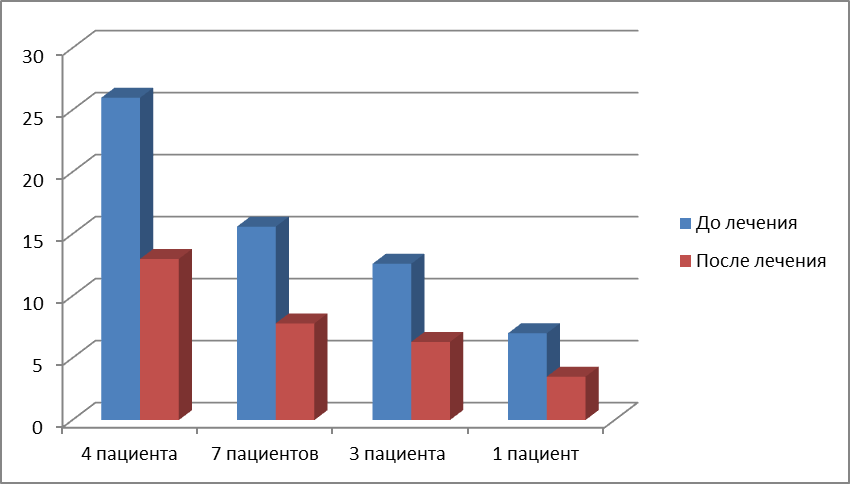 Побочный эффект, носивший преходящий характер, отмечен в 1 случае в виде ощущения кратковременного жжения как на крем, так и на эмульсию Лостерин при первоначальном применении. Отмена препарата не потребовалась.                                                                                                       Табл. 2Таким образом, при назначении топического средства Лостерин в стационарную стадию псориаза легкой и средней степени тяжести доказан его противовоспалительный, кератолитический, противозудный, гипосенсибилизирующий и увлажняющий эффект, а также хорошая переносимость препарата. Среди 15 пациентов с экзематозным процессом было 8 мужчин и 7 женщин в возрасте от 29 до 69 лет; стационарное лечение получали 11 человек и амбулаторное – 4 пациента; с преобладающей давностью заболевания до 5 лет; ежегодными обострениями 2-3 раза в год - 4 пациента, а без ремиссии – 11 пациентов. Кожные заболевания в родословной не были отмечены пациентами. При включении в исследование все пациенты предъявляли жалобы на умеренный зуд, жжение, мацерацию, незначительную сухость кожных покровов. Большинство пациентов отметило провоцирующим фактором стресс (8 человек), в остальных случаях наличие аллергизирующих факторов на рабочем месте, в анамнезе. Следует отметить широкий спектр коморбидных состояний и их сочетание у некоторых пациентов – гипертоническая болезнь I-II степени, ишемическая болезнь сердца, инфаркт в анамнезе, хронический холецистохолангит, желчнокаменная болезнь, язвенная болезнь 12-перстной кишки (ремиссия), хронический тонзиллит, бронхиальная астма, гипотиреоз, эндемический зоб, мочекаменная болезнь.При обследовании пациентов до назначения терапии общие анализы крови и мочи были в пределах нормы, за исключением единичного повышения уровня СОЭ. В биохимическом анализе крови у 6 пациентов был повышен уровень ферментов АЛТ, АСТ и общего холестерина, единичные повышения уровня глюкозы, триглицеридов и ТТГ.Дерматологический индекс качества жизни (ДИКЖ) характеризует уровень влияния кожного заболевания на жизнь пациента. У половины обследуемых больных экземой (7 человек – 11,7 балла) заболевание оказывало умеренное  влияние на жизнь, у 5 пациентов – очень сильное влияние (13,6 баллов), и в 3 случаях – чрезвычайно сильное влияние (26,3 балла).Средний уровень ЕASI в группе до проводимой терапии 21,4±3,2 балла.На фоне стандартной терапии экземы средней степени тяжести предложена схема назначения комбинированной наружной терапии: крем нафталановый классический 1 раз в день (утром), густая нафталановая эмульсия 1 раз в день (на ночь). Густая нафталановая эмульсия имеет тот же состав активных действующих веществ, что и крем, но в отличие от крема, обладает более густой и жирной основой, медленнее впитывается в кожу, глубже проникает во внутренние слои эпидермиса и отличается увеличенной продолжительностью действия.В качестве ежедневного гигиенического ухода пациенты в обеих группах  (псориаз и экзема) использовали нафталановый гель для душа «Лостерин». II б (контрольная, 10 человек) группа - стандартная топическая терапия.Исследование включало 3 контрольных визита пациентов: 1-ый через неделю, 2-ой через 2 недели, 3-ий – через 6 недель. При каждом визите проводилась оценка жалоб пациентов, клинической картины заболевания, эффективности лечения, безопасности и переносимости препаратов.Результаты и обсуждение.Пациенты с экзематозным процессом средней тяжести отметили хорошую эффективность и переносимость исследуемых наружных средств: крем нафталановый классический  1 раз в день (утром), густая нафталановая эмульсия 1 раз в день (на ночь) и гель для душа «Лостерин».Табл. 3На визите пациентов через неделю отмечено улучшение у 7 пациентов (46,7%), через 2 недели – значительно улучшение у 11 пациентов (73,3%) и на последнем визите – значительное улучшение у 3 пациентов (20,0%) и клиническое выздоровление – у 12 (80,0%). Данный результат подтверждается снижением индекса ЕASI в 4 раза, индекса ДИКЖ – в 3-5 раза. Рис. 3Динамика показателей индекса EASI у больных экземой на фоне комбинированной наружной терапии с применением крема, эмульсии и геля для душа «Лостерин» 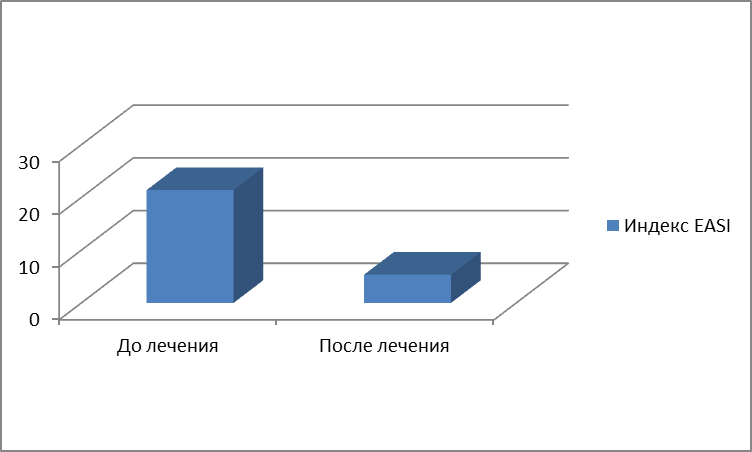 Рис. 4Динамика показателей индекса ДИКЖ у больных экземой на фоне комбинированной наружной терапии с применением крема, эмульсии и геля для душа «Лостерин»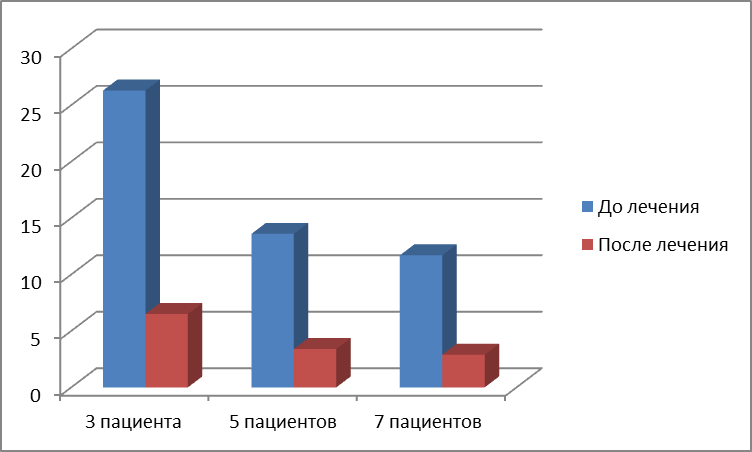 Побочный эффект, носивший преходящий характер, отмечен в 1 случае в виде ощущения кратковременного жжения, покраснения как на крем, так и на эмульсию Лостерин при первоначальном применении. Отмена препарата не потребовалась. Данный побочный эффект возможно объясним действием аллергизации на работе (контакт с бензином). Табл. 4Таким образом, при назначении топического средства Лостерин при экземе средней степени тяжести отмечен его противовоспалительный, дезинфицирующий, противозудный, гипосенсибилизирующий и регенерирующий эффект и хорошая переносимость препарата.Выводы:Проведенное клиническое исследование подтвердило клиническую эффективность и безопасность крема, густой нафталановой эмульсии и геля для душа «Лостерин» в терапии пациентов распространенным вульгарным бляшечным псориазом стационарной стадии, легкой и средней степени тяжести; также пациентов с экземой средней степени тяжести. Общие клинические анализы крови, мочи, биохимический анализ крови после проведенной терапии в пределах нормы.Пациенты, получавшие препараты линии «Лостерин» в топической терапии отметили их эффективность и переносимость оценками «хорошо» и «отлично».Руководитель исследования: Ведущий научный сотрудник научного клинического отдела, д.м.н., профессор                            ______________________ Филимонкова Н.Н.Приложение:Фото пациентов 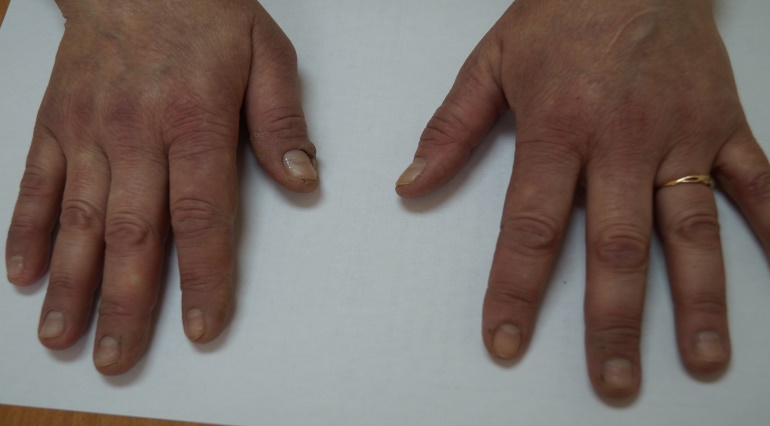 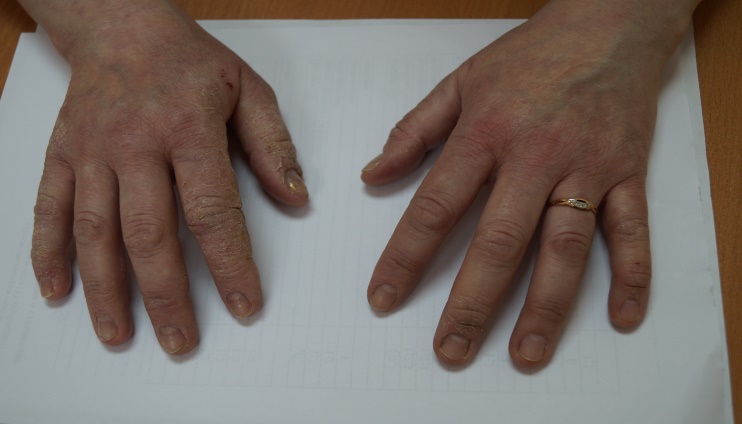 Рис. 1. Пациентка Ш., 47 лет с диагнозом Хроническая распространенная экзема до/после лечения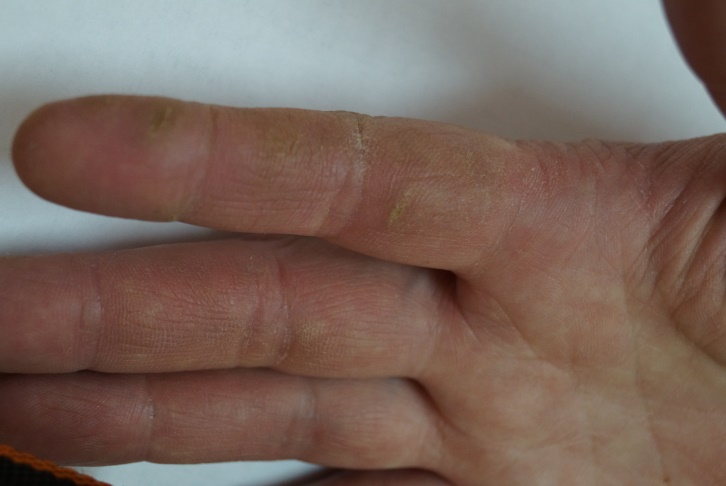 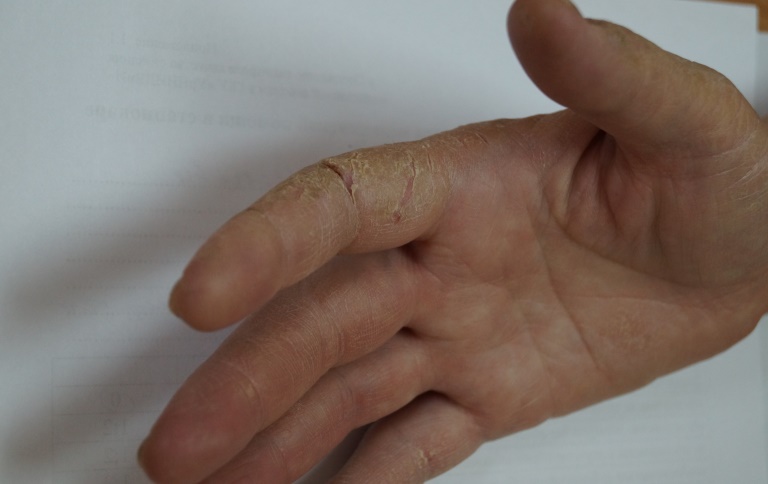 Рис. 2. Пациентка З., 66 лет с диагнозом Хроническая экзема кистей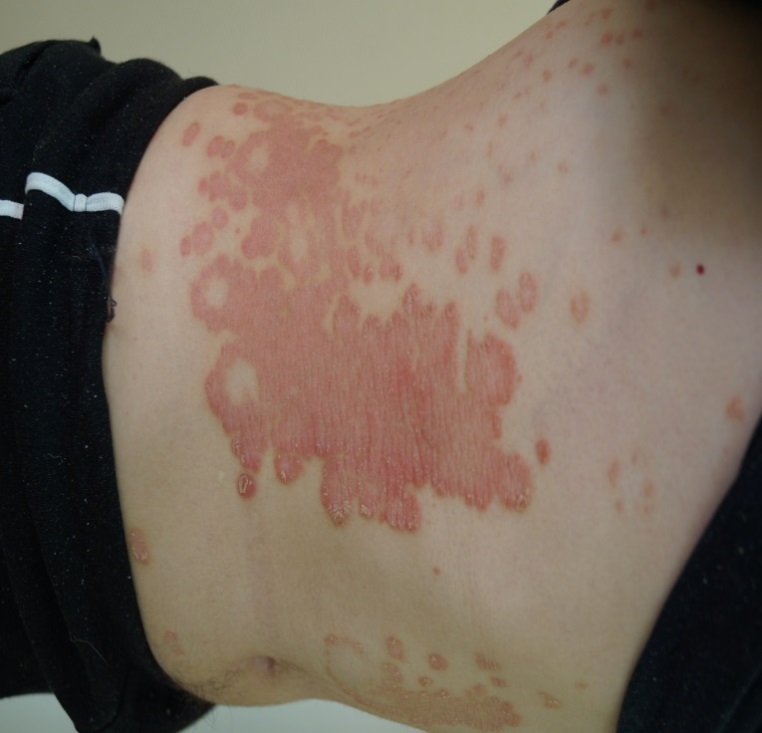 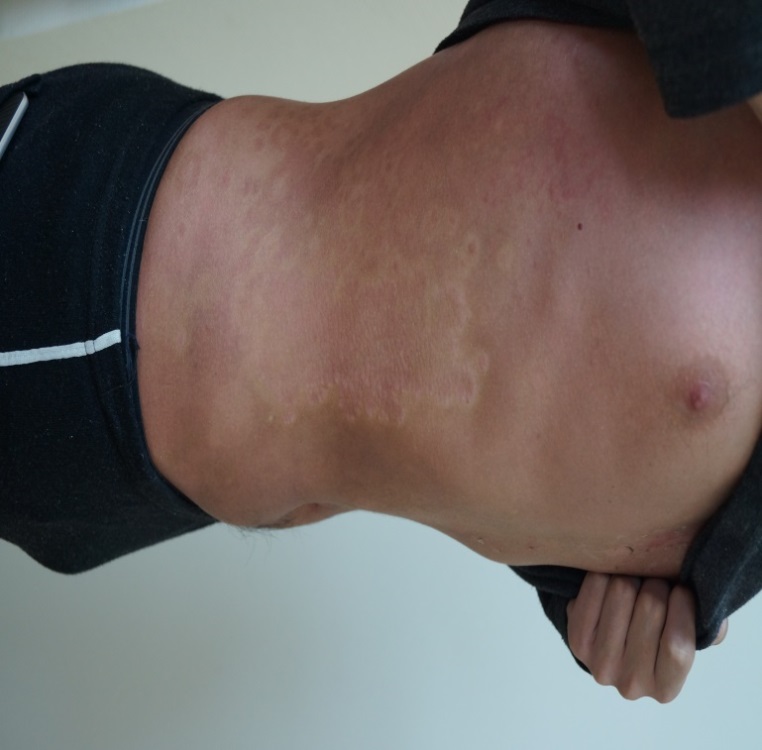 Рис. 3. Пациент Г., 22 года с диагнозом Распространенный псориаз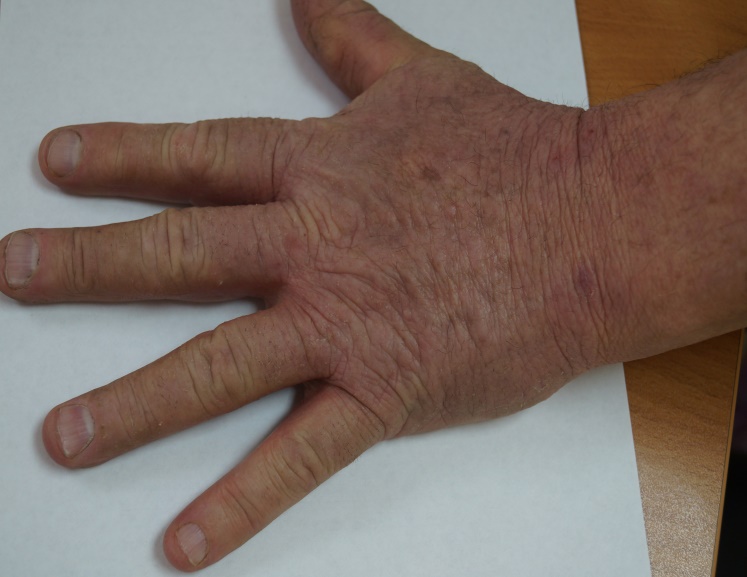 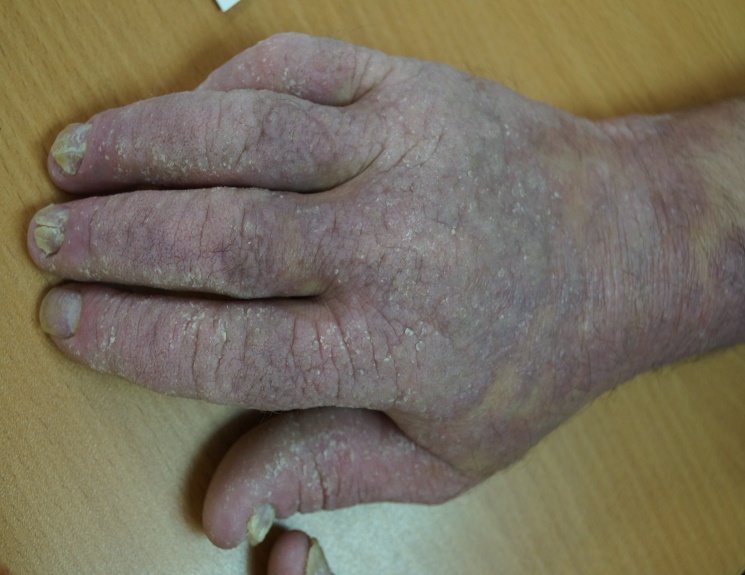 Рис. 4. Пациент Л., 47 лет с диагнозом Распространенный псориаз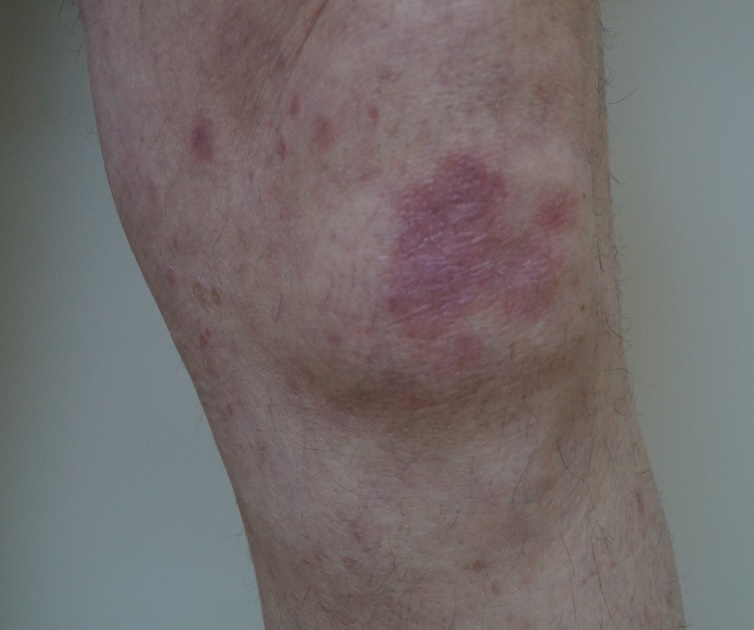 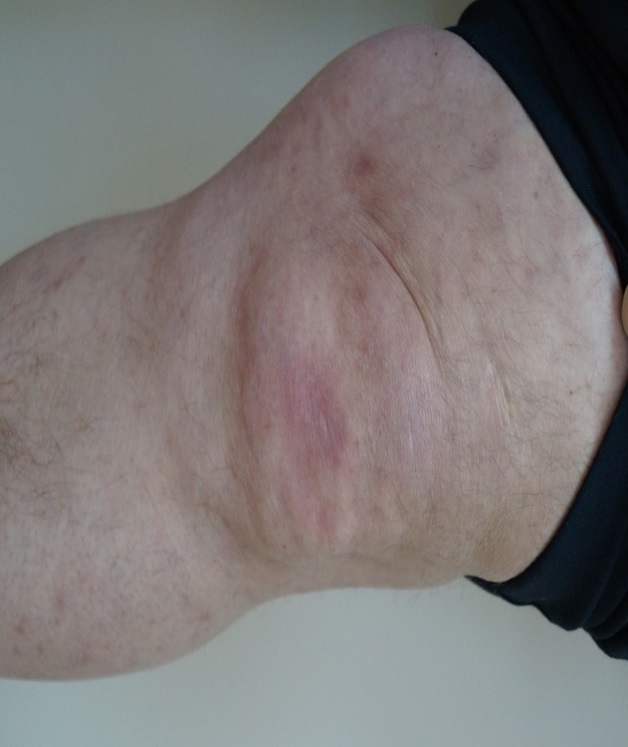 Рис. 5. Пациент Д., 62 лет с диагнозом Распространенный псориазВизиты (после 1-ого визита)Незначительное улучшениеУлучшениеЗначительное улучшениеКлиническое выздоровление№ 2 (через неделю)3 пациента10(66,7%)2-№ 3 (через 2 недели)-4(26,7%)11(73,3%)-№ 4 (через 6 недель)--4(26,7%)11(73,3%)Препараты линии «Лостерин»Стандартная топическая терапияСрок лечения, недели3 недели4-5 недельЭффективность лечения:- клиническое выздоровление- значительное улучшение- улучшение73,3%26,7%-20,4%12,3%67,3%Длительность периода ремиссии (период наблюдения 3 месяца)3 месяца1-2 месяца Побочные явленияОдин случай преходящего характераТоксико-аллергические реакции, зуд, атрофияВизиты (после 1-ого визита)Незначительное улучшениеУлучшениеЗначительное улучшениеКлиническое выздоровление№ 2 (через неделю)4 пациента(26,6%)7(46,7%)4(26,7%)-№ 3 (через 2 недели)--11(73,3%)4(26,7%)№ 4 (через 6 недель)--3(20,0%)12(80,0%)Препараты линии ЛостеринСтандартная топическая терапияСрок лечения, недели2-3 недели4-5 недельЭффективность лечения:- клиническое выздоровление- значительное улучшение- улучшение                                           80,0%20,0%-13,2%11,3%65,3%Длительность периода ремиссии (период наблюдения 3 месяца)3 месяца1 месяц Побочные явленияОдин случай преходящего характераЗуд, атрофия, аллергические реакции